Second in Engine Company OperationsThis is a sample of a standard operating guideline (SOG) on this topic. You should review the content, modify as appropriate for your organization, have it reviewed by your leadership team and if appropriate your legal counsel. Once adopted, make sure the SOG is communicated to members, implemented and performance monitored for effective implementation.Purpose:To establish the basic responsibilities of the crew arriving on the 2nd in engine company at a working structure fire.Procedure:Apparatus PlacementOffensive – The placement of the 2nd-in engine company depends on the water supply option chosen. Generally, the 2nd-in engine company will, not be required to pump on an offensive attack and therefore can be positioned to the side and out of the way. The driver shall leave an access lane up the center of the street where possible.Defensive – The placement of the 2nd-in engine company depends on the water supply option chosen. If the 2nd-in engine has established its own water supply, the 2nd-in engine shall position to support any current or potential large caliber fire attack. In addition to fire attack, this may include exposure protection or the establishment of an additional geographic sector.Officer AssignmentWith available dispatch information, begin size up and anticipate any problems that may be encountered.If the information is available, determine the best primary and secondary water supply sources.Listen to the size up transmitted by the command vehicle or 1st-in engine company and note the water supply option selected.Communicate to the crew the selected water supply tactic that will be performed by the 2nd-in engine company.On arrival, announce your apparatus as “Water Supply” and the location.Establishing a water supply is a standing order; therefore it is an automatic operation to be performed at a structure fire. The only variation is if the normal water supply operation is altered.Supervise the crew in the early stages of water supply establishment and then perform a size up to determine the proper placement of the 2nd attack hose line.Once water supply is established, order the proper hose line size and stream and the location for entry or placement (e.g., 2 1/2” fog to the front door).Assist the crew with the advancement and placement of the 2nd attack hose line.It will be the responsibility of the 2nd-in engine company Officer to have a primary search performed on the floor above the fire floor with or without support personnelEngine Driver AssignmentPosition the engine depending on the water supply option chosen.Position the apparatus out of the way while leaving an access lane down the center of the street when possible.Dismount the engine and place hose clamp on supply line for any forward hose lay (refer to Water Supply GOG.Assist 1st-in engine driver with establishment of water supply into attack pumper.When water supply is established, team up with the 2nd- in engine crew and perform a search of all areas that the 2nd attack line is advanced to.Driver should be prepared to separate from 2nd-in engine crew and be reassigned as available personnel or other operations are required. The IC, through the engine company officer, shall order this reassignment.If the driver side rear firefighter position is filled, that firefighter shall perform steps E & F. The driver shall then wait near the 2nd-in engine and await further orders.Engine Passenger Side Rear Firefighter AssignmentAwait orders from Officer on water supply tactics to be used.Operate as a member of the crew to perform water supply operations (refer to Water Supply SOG).Team up with the 2nd- in engine crew to advance 2nd attack line. During an offensive attack, this Firefighter shall be the nozzle person on the 2nd attack line.This positioned shall be filled prior to any other positionEngine Driver Side Rear Firefighter AssignmentIf this positioned is filled, this Firefighter shall perform steps E & F under the Engine Driver Assignment. This allows for the Engine Driver to be assigned to operations as required.General 2nd-in Engine Company OperationsIt is the responsibility of the 2nd in engine company to advance the 2nd attack line to back up the 1st attack line and then to the floor above the fire floor.In the course of operations, it shall be the responsibility of the 2nd-in engine company to perform a search of the floor above the fire floor with or without support personnel.Engine Driver Side Rear Firefighter AssignmentIf this positioned is filled, this Firefighter shall perform steps E & F under the engine driver assignment. This allows for the engine driver to be assigned to operations as required.General 2nd-in Engine Company OperationsIt is the responsibility of the 2nd in engine company to advance the 2nd attack line to back up the 1st attack line and then to the floor above the fire floor.In the course of operations, it shall be the responsibility of the 2nd-in engine company to perform a search of the floor above the fire floor with or without support personnel.This is a sample guideline furnished to you by VFIS. Your organization should review this guideline and make the necessary modifications to meet your organization’s needs. The intent of this guideline is to assist you in reducing exposure to the risk of injury, harm or damage to personnel, property and the general public. For additional information on this topic, contact your VFIS Risk Control representative.References:West Redding (CT) VFD – GOG 6-OF-209 Developed/Revised/Reviewed by VFIS ETCREPLACE WITH YOUR MASTHEADREPLACE WITH YOUR MASTHEADREPLACE WITH YOUR MASTHEAD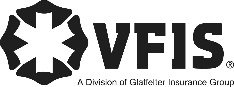 SOG Title:SOG Title:SOG Number:SOG Number:Original Date:Revision Date:ABC Fire Department General Operating GuidelineABC Fire Department General Operating GuidelineABC Fire Department General Operating Guideline